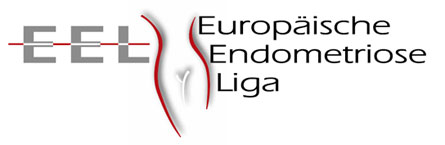 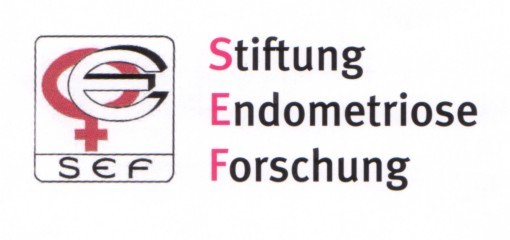 Questionnairefor endometriosis practiceout-patient practice/office gynaecology(including reproductive medicine and rehabilitation clinics)Scientific basis: Interdisciplinary S2k guideline for the diagnosis and treatment of endometriosis (AWMF 015 - 045)Recommendations of the Endometriosis Research Foundation https://www.endometriose-sef.de/wp-content/uploads/2022/01/Zentren_Kriterien_22.pdf and the European Endometriosis LeagueCompilation: EuroEndoCert GmbH on behalf of the Endometriosis Research Foundation (SEF) and the European Endometriosis LeagueChanges to this information must be reported immediately to EuroEndoCert GmbH (sek@euroendocert.de) so that the website can be updatedThe following core partners form the endometriosis outpatient clinic:The following cooperation partners extend the endometriosis centre:1.	General information about the endometriosis out-patient clinic1.1	Network structure 1.2	Interdisciplinary co-operation 1.3	Cooperation with certified endometriosis centre1.4	Access to self-help1.5 	Information events for patients1.6       Participation in continuing medical education1.7	 Endometriosis documentation2.	Specific Information about the out-patient endometriosis clinic Space for additional comments_________________________________________Signature of the head of the endometriosis out-patient clinic_________________________________________Signature of the head of the cooperating Endometriosis Centre certified by SEF/EELDate and signatures of cooperation partners*:_________________________________________		name, subject and signature _________________________________________name, subject and signature _________________________________________name, subject and signature * Cooperation partners with the same sponsorship; cooperation agreement signed for cooperation partners with other sponsorsAttachmentsThe documents must be submitted in a structured and orderly manner (numbered and marked accordingly in PDF- or EXCEL-file)!Current InformationEndometriosis CentreName and address of     out-patientendometriosis clinicPrimary contact person
Website for patient informationTel.-No. for appointments in the endometriosis clinicFax-No. for reporting resultsE-Mail address for written enquiriesFurther information
Date of applicationCooperation partnerResponsible organisation – if availableAssigned serviceACooperating Endometriosis Center certified by SEF/EELBReproductive medicineCMulti-modal Pain therapyRadiologyDSelf-help organisationCooperation partnerResponsible organisation – if availableAssigned serviceAPhysiotherapyBDietary adviceCRehabilitationDPsychosomatics/PsychotherapyEOtherFRequirementDescriptionAA co-operationg endometriosis center of excellence certified by SEF and EEL has to be namedBAs far as co-operations with reproductive medicine centres, psychosomatics, pain therapy, and other treatment modalities are established, these have to be listedCWritten co-operation agreements are to be made with the core partners if they do not have the same responsible organisation as the centre These cooperation agreements must 
include:Ensurance of availabilityDescription of the treatment pathways relevant for the endometriosis centre and the interfacesDesignation of responsible personsDescription of information conveyanceWillingness to treat the patients 
according to guidelines, especially 
according to the endometriosis 
guidelinesWillingness to participate in auditsConsent to be publicly designated by the endometriosis centre as a co-operation partnerRequirementDescriptionAThe co-operation partners should be 
included in the treatment plan. In complex cases, this involves both the inclusion of the out-patient clinic in the case of treatment by 
cooperation partners as well as the 
involvement of the cooperation partners in treatment at the out-patient clinic.BContact persons for the respective 
cooperation partners in case of queries• Responsibility to specialist level must be defined• Employees must be namedRequirement DescriptionAThe indication for treatment has to be 
discussed with the patient prior to the 
admission and after dischargeBDescrition of handover in-patient/out-patient/in-patientC24-hour accessibility to the centre must be arranged for emergencies and 
complications.DParticipation in endometriosis grand rounds of the cooperating centre or documented case consultationsRequirementDescriptionADescription of self-helpBDescription of available informationRequirementDescriptionAWritten information for patients is 
available and will be handed over during counselling. Own information events are encouragedRequirementDescriptionAThe head of the endometriosis practice must have participated in a special qualification in the field of endometriosis or an equivalent event approved by SEFBOne CME seminar on endometriosis 
every year, certified by the 
respective medical board in chargeAlternatively at least one day internship preferably in the cooperating endometriosis centreRequirementDescriptionABasic data, medical history, diagnosis, therapy, course , and follow-up have to be documented in a way that is accessible to reviewBA comprehensive patient history and symptoms questionnaire should be used (https://www.awmf.org/fileadmin/user_upload/Leitlinien/015_D_Ges_fuer_Gynaekologie_und_Geburtshilfe/015-045f_03_Endometriose_Fragebogen_DS_Visz_Schmerz_Weiblich_24082017_RZ_Screen_final.pdf)CSubmission of a short annual report including CME activities and patients treated (cf. 2D)RequirementDescriptionAName and qualification of the head of Department. Has to be board certified 
obstetrician/gynaecologistBName and qualification of the doctors who perform the consultations.(group practice, policlinical institute, other)CSchedule and organisation of endometriosis clinicD(annual-report to be submitted to EuroEndoCert by 31st march of the following year) 1Organisational Chart 2Congress Confirmation of AttendanceTraining Confirmation of Attendance 3Annual Report (only recertification - Excel-File) 4 5 6 7 8 910